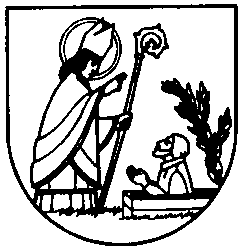 TELŠIŲ RAJONO SAVIVALDYBĖS TARYBASPRENDIMASDĖL TELŠIŲ RAJONO SAVIVALDYBĖSNEVARĖNŲ KULTŪROS CENTRO NUOSTATŲ PATVIRTINIMO2015 m. rugpjūčio 27 d. Nr. TelšiaiVadovaudamasi Lietuvos Respublikos biudžetinių įstaigųįstatymo 4 straipsnio 3 dalies 1 punktu, 6 straipsnio 5 dalimi Telšių rajono savivaldybės taryba n u s p r e n d ž i a:Patvirtinti Telšių rajono savivaldybės Nevarėnų kultūros centro nuostatus (pridedama).Įgalioti Telšių rajono savivaldybėsNevarėnųkultūros centro direktorių Albiną Šmukštąpasirašyti nuostatus ir įregistruoti juos Juridinių asmenų registre teisės aktų nustatyta tvarka.Pripažinti netekusiais galios Telšių rajono savivaldybės tarybos 2007 m. gruodžio 27 d.sprendimą Nr.T1-440 „Dėl Telšių rajono savivaldybės Nevarėnų kultūroscentro nuostatų patvirtinimo“ ir Telšių rajono savivaldybės tarybos 2011 m. gruodžio 15 d. sprendimą Nr. T1-345 „Dėl Telšių rajono savivaldybės Nevarėnų kultūros centro Buožėnų filialo nuostatų patvirtinimo“.Savivaldybės mero pavaduotojas,laikinai einantis mero pareigas							Petras KuizinasEvaStonkevičienė, tel. (8 444) 56185, el. p. eva.stonkeviciene@telsiai.ltTELŠIŲ RAJONO SAVIVALDYBĖS TARYBOS SPRENDIMO PROJEKTO„DĖL TELŠIŲ RAJONO SAVIVALDYBĖS NEVARĖNŲKULTŪROS CENTRO NUOSTATŲ PATVIRTINIMO“AIŠKINAMASIS RAŠTASSPRENDIMO INICIATORIUSTelšių rajono savivaldybės Nevarėnųkultūros centro direktorius Albinas Šmukšta.SPRENDIMO PROJEKTO RENGĖJASTelšių rajono savivaldybės administracijos Švietimo, kultūros, sporto ir jaunimo reikalų skyriaus vedėjo pavaduotoja Eva Stonkevičienė.SPRENDIMO TIKSLAS IR UŽDAVINIAIReikalinga pakeisti Nevarėnųkultūros centro veiklos nuostatus, atsižvelgiant į rekomendacijas po įstaigos vidaus audito, pokyčius įstaigos struktūroje (Nevarėnų kultūros centro Buožėnų filialas perduotas Gadūnavo seniūnijos pavaldumui), naujus teisės aktus, reglamentuojančius kultūrą ir direktoriaus prašymą.SPRENDIMO NEIGIAMOS PASEKMĖSnėra.SAVIVALDYBĖS ADMINISTRACINIAI AKTAI, KURIUOS BŪTINA PAKEISTI ARBA PANAIKINTI, PRIĖMUS TEIKIAMĄ PROJEKTĄPripažinti netekusiais galios Telšių rajono savivaldybės tarybos 2007 m. gruodžio 27 d. sprendimą Nr.T1-440 „Dėl Telšių rajono savivaldybės Nevarėnų kultūros centro nuostatų patvirtinimo“ ir Telšių rajono savivaldybės tarybos 2011 m. gruodžio 15 d. sprendimą nr. T1-345 „Dėl Telšių rajono savivaldybės Nevarėnų kultūros centro Buožėnų filialo nuostatų patvirtinimo“.BIUDŽETO LĖŠŲ POREIKISnėra.PRIE SPRENDIMO PRIDEDAMANevarėnų kultūros centro nuostatai.SPRENDIMĄ ĮTEIKTINevarėnų kultūros centro direktoriui Albinui Šmukštai, Telšių rajono savivaldybės administracijos Švietimo, kultūros, sporto ir jaunimo reikalų skyriui.SPRENDIMĄ SKELBTI TEISĖS AKTŲ REGISTREtaip.TEISĖS AKTO ANTIKORUPCINIS VERTINIMASnevertintinas.EvaStonkevičienė2015-08-11PATVIRTINTA							Telšių rajono savivaldybės  tarybos 							2015 m. rugpjūčio 27 d. sprendimu Nr. T1-TELŠIŲ RAJONO SAVIVALDYBĖS NEVARĖNŲ KULTŪROS CENTRO NUOSTATAIBENDROSIOS NUOSTATOSTelšių rajono savivaldybės Nevarėnų kultūros centro nuostatai (toliau – nuostatai) reglamentuoja Telšių rajono savivaldybės Nevarėnų kultūros centro (toliau – kultūros centras) teisinę formą, buveinę, veiklos pobūdį, tikslus ir funkcijas, teritorinę aprėptį, teises ir pareigas, valdymą ir veiklos organizavimą, darbuotojų priėmimą į darbą, atleidimą iš darbo, jų darbo apmokėjimo tvarką, lėšų šaltinius, jų naudojimo tvarką, finansinės veiklos kontrolę, steigimo, pertvarkymo, reorganizavimo, likvidavimo tvarką, savininką, savininko teises ir pareigas įgyvendinančią instituciją, viešų pranešimų skelbimo ir visuomenės informavimo tvarką.Įstaigos oficialus pavadinimas – Telšių rajono savivaldybės Nevarėnų kultūros centras, sutrumpintas pavadinimas – Nevarėnų kultūros centras. Nevarėnų kultūros centras yra Telšių rajono savivaldybės kultūros centrų tinklo dalis.Kultūros centro teisinė forma – biudžetinė įstaiga.Kultūros centro savininkas – Telšių rajono savivaldybė (toliau – savininkas), savininko teises ir pareigas įgyvendinanti institucija – Telšių rajono savivaldybės taryba (toliau – Taryba). Tarybos kompetenciją nustato Lietuvos Respublikos biudžetinių įstaigų ir Vietos savivaldos įstatymai.Kultūros centro buveinė – Liepų g. 10, Nevarėnų mstl., Telšių rajonas LT-88468.Kultūros centro veiklos teritorija – Telšių rajono Nevarėnų seniūnija.	Kultūros centras įregistruotas Juridinių asmenų registre, kodas –300014348.Kultūros centras yra ribotos civilinės atsakomybės viešasis juridinis asmuo, turintis antspaudą su savo pavadinimu, sąskaitas Lietuvos Respublikos bankuose.Kultūros centro akreditavimas vykdomas Lietuvos Respublikos kultūros ministro nustatyta tvarka.Kultūros centro veikla organizuojama vadovaujantis Lietuvos Respublikos Konstitucija, Lietuvos Respublikos civiliniu kodeksu, Lietuvos Respublikos biudžetinių įstaigų įstatymu, Lietuvos Respublikos kultūros centrų įstatymu, Lietuvos Respublikos dainų švenčių įstatymu, Lietuvos Respublikos etninės kultūros valstybinės globos pagrindų įstatymu, kitais įstatymais, Lietuvos Respublikos Vyriausybės nutarimais ir kitais teisės aktais, Lietuvos Respublikos kultūros ministerijos teisės aktais, Telšių rajono savivaldybės tarybos sprendimais, Telšių rajono savivaldybės mero potvarkiais, Telšių rajono savivaldybės administracijos direktoriaus įsakymais, kitais teisės aktais ir šiais nuostatais.Kultūros centro duomenys, struktūra, veiklos nuostatai, renginių planai, svarbiausių įvykių suvestinės, vykdomi projektai, veiklos ataskaitos bei vieši pranešimai skelbiami Telšių rajono savivaldybės kultūros centrų tinklo internetinėje svetainėje www.telsiukultura.lt , atskiroje Nevarėnų kultūros centro paskyroje. Kultūros centro finansiniai metai sutampa su kalendoriniais metais.KULTŪROS CENTRO VEIKLOS POBŪDIS, TIKSLAI IR FUNKCIJOSKultūros centras pagal veiklos pobūdį yra daugiafunkcis – įvairias kultūros sritis, žanrus puoselėjanti ir skleidžianti kultūros įstaiga.Kultūros centro tikslai: savo veikla puoselėti etninę kultūrą, mėgėjų meną, kurti ir vykdyti menines, neformaliojo ugdymo, pramogines programas, ugdyti ir tenkinti bendruomenės sociokultūrinius poreikius, kurti ir skleisti profesionalųjį meną, skatinti kultūra grįstos ekonomikos plėtrą ir turizmo sklaidą Telšių rajone bei stiprinti Žemaitijos regiono savitumą. Kultūros centro funkcijos:sudaryti sąlygas etninės kultūros sklaidai, populiarinti senąsias kultūros tradicijas, papročius, laiduoti etninės kultūros perimamumą, užtikrinti Žemaitijos regiono identitetą ir Nevarėnų seniūnijos išskirtinumą;rūpintis į UNESCO Reprezentatyvųjį Žmonijos nematerialaus kultūros paveldo sąrašą, Lietuvos Nematerialaus kultūros paveldo vertybių sąvadą, savivaldybių lygmens nematerialaus kultūros paveldo vertybių sąrašus įtrauktų elementų išsaugojimu ir vystymu;įgyvendinti Telšių rajono savivaldybės kultūros plėtros programas bei strategiją;analizuoti ir tenkinti Nevarėnų seniūnijos teritorijoje esančių gyventojų sociokultūrinius poreikius,  sudaryti sąlygas visiems bendruomenės nariams dalyvauti kultūros procese;rengti ir įgyvendinti kultūrinės edukacijos, kultūrinę ir socialinę atskirtį mažinančias neformalaus ugdymo programas įvairaus amžiaus žmonėms;bendradarbiauti su vietos bendruomenėmis, Telšių rajono savivaldybės kultūros ir švietimo įstaigomis, kitomis organizacijomis organizuojant renginius, kuriant programas ir projektus;vystyti kultūrinio bendradarbiavimo ryšius su partneriais iš užsienio ir Lietuvos, organizuoti kultūrinį turizmą;  rengti kultūros centro strateginius veiklos planus, metines programas bei einamojo mėnesio renginių planus ir teikti informaciją Telšių rajono savivaldybės administracijos kultūrą kuruojančiam padaliniui;rengti ir teikti paraiškas dėl kultūrinės veiklos projektinio finansavimo iš įvairių užsienio, Lietuvos ir rajono fondų, ieškoti partnerių ir finansinių rėmėjų projektams įgyvendinti;  organizuoti mėgėjų meno kolektyvų, studijų, būrelių veiklą, siekti jų veiklos kokybės ir pristatyti pasiektus rezultatus visuomenei;dalyvauti užtikrinant dainų švenčių tradicijos tęstinumą, mėgėjų meno kolektyvų dalyvavimą pasirengimo dainų šventėms procese ir dainų šventėse, vietiniuose, regioniniuose, respublikiniuose ir tarptautiniuose renginiuose;organizuoti meno, edukacinius, pramoginius ir kitus renginius, programas;rengti valstybinių švenčių, atmintinų datų, kalendorinių švenčių paminėjimus;sudaryti sąlygas profesionalaus meno sklaidai, propaguoti klasikines ir modernias meno veiklos formas;palaikyti ryšius su žiniasklaida, nuolat viešinti informaciją apie kultūros reiškinius, procesus, įvykius, projektus ir programas, kultūros vaidmenį visuomenės ir individo gerovei, skatinti pozityvias visuomenės, bendruomenių, grupių, individų kūrybines, kultūrines, pilietines iniciatyvas, kultūrinę veiklą ir skelbti apie tai įvairiomis žiniasklaidos formomis;nuolat siekti kultūrinės veiklos kokybės gerinimo, įstaigoje veikiančių mėgėjų meno kolektyvų tobulėjimo ir visuomenės integracijos į kultūros procesus vadovaujantis Lietuvos Respublikos kultūros ministerijos ir Lietuvos liaudies kultūros centro rengiamais dokumentais bei rekomendacijomis;vykdyti kitas kultūros veiklas.Kultūros centro pagrindinės veiklos rūšys pagal teisės aktais patvirtintą Ekonominės veiklos rūšių klasifikatorių (EVRK): kūrybinė, meninė ir pramogų organizavimo veikla (90.0), meninė kūryba (90.03), pramogų ir poilsio organizavimo veikla (93.2), kita pramogų ir poilsio organizavimo veikla (93.29), kultūrinis švietimas (85.52), kino filmų rodymas (59.14), reklama (73.1), nuosavo arba nuomojamojo nekilnojamojo turto nuoma ir eksploatavimas (68.20), scenos pastatymų veikla (90.01), scenos pastatymams būdingų paslaugų veikla (90.02), garso įrašymas ir muzikos įrašų leidyba (59.20), kita leidyba (58.19), profesinių narystės organizacijų veiklą (94.12).KULTŪROS CENTRO SAVININKO TEISES IR PAREIGAS ĮGYVENDINANČIOS INSTITUCIJOS KOMPETENCIJAKultūros centro savininko teises ir pareigas įgyvendinanti institucija – Telšių rajono savivaldybės taryba:įstatymų nustatyta tvarka steigia, reorganizuoja ir likviduoja kultūros centrą;priima sprendimus dėl kultūros centro buveinės pakeitimo, padalinių steigimo ir jų veiklos nutraukimo;kontroliuoja kultūros centro veiklą;nustato Telšių rajono savivaldybės kultūros centrų tinklo plėtotės strategiją;skatina dalyvavimą tarptautinėse, respublikinėse, regioninėse kultūrinėse programose, dainų šventėse;tvirtina kultūros centro nuostatus;tvirtina kultūros centro didžiausią leistiną darbuotojų, dirbančių  pagal darbo sutartis ir gaunančių darbo užmokestį iš Telšių rajono savivaldybės biudžeto lėšų, etatų skaičių; skiria biudžeto lėšas kultūros centrui išlaikyti, privalomoms užduotims vykdyti ir sąmatose numatytoms priemonėms finansuoti;tvirtina kultūros centro teikiamų paslaugų įkainius;tvirtina kultūros centro kategoriją;sprendžia kitus įstatymuose, kituose teisės aktuose ir šiuose nuostatuose jos kompetencijai priskirtus klausimus.KULTŪROS CENTRO TEISĖS IR PAREIGOSNuostatuose numatytai veiklai vykdyti kultūros centras turi teisę:teisės aktų nustatyta tvarka siekti aukštesnės kultūros centro kategorijos ir respublikinės reikšmės statuso;teisės aktų nustatyta tvarka siekti įvertinimo ir kategorijos įstaigoje veikiantiems  mėgėjų meno kolektyvams;pasirinkti kūrybinės veiklos kryptį, kūrybinius darbuotojus, atlikėjus, autorius ir repertuarą;teikti siūlymus Telšių rajono savivaldybės tarybai dėl kultūros centro veiklos kokybės gerinimo;naudotis ir disponuoti patikėjimo teise perduotu valstybės bei savininko turtu;savarankiškai spręsti kultūrinės veiklos klausimus, formuoti Nevarėnų seniūnijos kultūrinės veiklos išskirtinumą; pirkti ar kitaip įsigyti turtą, jį valdyti, naudoti ir disponuoti juo įstatymų ir šių nuostatų nustatyta tvarka;sudaryti sutartis bei prisiimti įsipareigojimus;teikti mokamas paslaugas įstatymų ir kitų teisės aktų nustatyta tvarka;gauti paramą;naudoti lėšas nuostatuose numatytiems tikslams bei funkcijoms įgyvendinti;užmegzti tarptautinius ryšius, keistis specialistais, kviestis įvairius atlikėjus;stoti į ne pelno siekiančių šalies ir tarptautinių organizacijų asociacijas bei dalyvauti jų veikloje;nustatyti savo vidaus struktūrą;turėti kitų teisių, jei jos neprieštarauja teisės aktams.Kultūros centro pareigos:teikti finansinę-buhalterinę ataskaitą ir statistinę informaciją valstybės institucijoms ir mokėti mokesčius įstatymų nustatyta tvarka;teikti ataskaitas Savivaldybės tarybai ir kitoms įstatymais nustatytoms institucijoms;užtikrinti saugias darbo sąlygas Kultūros centro darbuotojams.KULTŪROS CENTRO VALDYMASKultūros centrui vadovauja direktorius, kurį įstatymų nustatyta tvarka skiria ir atleidžia Telšių rajono savivaldybės meras.Kultūros centro direktoriaus tarnybinį atlyginimą (koeficientais), priedus prie tarnybinio atlyginimo ir kitas su darbo santykiais susijusias sąlygas teisės aktų nustatyta tvarka nustato Telšių rajono savivaldybės meras. Kultūros centro direktorius vykdydamas jam pavestus uždavinius:organizuoja kultūros centro darbą taip, kad būtų įgyvendinami kultūros centro tikslai ir atliekamos nustatytos funkcijos;užtikrina, kad būtų laikomasi įstatymų, kitų teisės aktų ir kultūros centro nuostatų;leidžia įsakymus, privalomus visiems kultūros centro darbuotojams, kontroliuoja jų vykdymą;įstatymų nustatyta tvarka priima į darbą ir atleidžia iš darbo kultūros centro darbuotojus, skiria jiems paskatinimus bei drausmines nuobaudas, atlieka kitas su darbo santykiais susijusias funkcijas teisės aktų nustatyta tvarka;tvirtina kultūros centro struktūrą ir pareigybių sąrašą, neviršydamas Telšių rajono savivaldybės tarybos nustatyto didžiausio leistino etatų skaičiaus;nustato ir tvirtina darbuotojų tarnybinius atlyginimus (koeficientus) ir skiria priedus neviršydamas steigėjo skirtų biudžeto lėšų asignavimų įstaigos darbuotojų darbo užmokesčiui;ruošia ir tvirtina kultūros centro darbuotojų pareiginius nuostatus, vidaus tvarkos taisykles, kitus vidinius organizacinius dokumentus;vadovaudamasis įstatymais ir kitais teisės aktais, tvirtina kultūros centro darbo tvarkos taisykles, nustato darbuotojų teises, pareigas ir atsakomybę;nustato kultūros centro darbuotojų atsakomybę už naudojamo turto saugumą;rūpinasi darbuotojų profesiniu tobulėjimu, sudaro sąlygas kelti kvalifikaciją bei atestuotis, organizuoja jų atestaciją kultūros ministro nustatyta tvarka;tvirtina kultūros centro meninės veiklos programas, planus, vadovauja jų rengimui bei vykdymui, teikia informaciją Telšių rajono savivaldybės administracijos kultūrą kuruojančiam padaliniui;organizuoja kultūros centro kultūrines veiklas vadovaudamasis Lietuvos Respublikos kultūros ministerijos ir Lietuvos liaudies kultūros centro rengiamais dokumentais, programomis ir rekomendacijomis; garantuoja, kad pagal Lietuvos Respublikos viešojo sektoriaus atskaitomybės įstatymą teikiami ataskaitų rinkiniai ir statistinės ataskaitos būtų teisingi;užtikrina racionalų ir taupų lėšų bei turto naudojimą, veiksmingą kultūros centro vidaus kontrolės sistemos sukūrimą, jos veikimą ir tobulinimą;atstovauja kultūros centrui valdžios ir valdymo institucijose, teismuose ir palaikant santykius su kitais subjektais;kultūros centro vardu sudaro sandorius;be įgaliojimo veikia kultūros centro vardu ir išduoda įgaliojimus kultūros centro darbuotojams atlikti reikalingas funkcijas;vykdo kitas funkcijas, nustatytas direktoriaus pareigybės aprašyme;gali turėti ir kitų jam kultūros centro nuostatuose arba kituose teisės aktuose nustatytų teisių ir pareigų, kurios neprieštarauja įstatymams ir kitiems teisės aktams.Kultūros centro direktoriui negalint eiti pareigų, visas jo pareigas turi atlikti direktoriaus pavaduotojas arba kitas direktoriaus paskirtas asmuo.DARBUOTOJŲ PRIĖMIMAS Į DARBĄ IR DARBO APMOKĖJIMAS Kultūros centro darbuotojus į darbą priima, nustato jiems atlyginimą, skiria nuobaudas, skatina ir atleidžia iš darbo kultūros centro direktorius, vadovaudamasis Lietuvos Respublikos darbo kodekso ir kitų teisės aktų nustatyta tvarka.  Kultūros centro darbuotojams darbo užmokestis nustatomas Lietuvos Respublikos įstatymų ir kitų teisės aktų nustatyta tvarka, atsižvelgiant į Telšių rajono savivaldybės tarybos patvirtintą mokos fondą, skirtą kultūros centro darbuotojų darbo užmokesčiui.Atskiriems kultūriniams projektams įgyvendinti direktoriui suteikiama teisė sudaryti terminuotas darbo sutartis arba autorines ar atlikėjo intelektinių paslaugų sutartis.Kultūros centro kultūros ir meno darbuotojai atestuojami Lietuvos Respublikos kultūros ministerijos nustatyta tvarka.KULTŪROS CENTRO TARYBAKultūros centre sudaroma kolegiali, patariamąjį balsą turinti Nevarėnų kultūros centro taryba (toliau – kultūros centro taryba).Kultūros centro taryba savo veikloje vadovaujasi Lietuvos Respublikos kultūros centrų įstatymu, kultūros centro nuostatais, kitais teisės aktais.Kultūros centro taryba renkama ketverių metų kadencijai visuotiniame kultūros centro darbuotojų susirinkime paprastąja balsų dauguma.Kultūros centro tarybą sudaro 5 nariai: 3 kultūros centro darbuotojai ir 2 atstovai, deleguoti iš kitų įstaigų ar organizacijų, susijusių su kultūrinės veiklos organizavimu Nevarėnų seniūnijoje. Kultūros centro tarybos posėdis yra teisėtas, jei jame dalyvauja ne mažiau kaip trys nariai.Kultūros centro tarybos sudėtį tvirtina kultūros centro direktorius, jis negali būti tarybos pirmininku.Kultūros centro tarybos pirmininkas ir sekretorius renkami iš tarybos narių atviru balsavimu pirmajame tarybos posėdyje paprastąja dalyvaujančių narių balsų dauguma.Kultūros centro tarybos posėdžiai šaukiami ne rečiau kaip 2 kartus per metus. Neeilinis kultūros centro tarybos posėdis gali būti sušauktas tarybos pirmininko iniciatyva daugiau kaip pusės kultūros centro tarybos narių reikalavimu arba kultūros centro direktoriaus iniciatyva.Posėdis teisėtas, jei jame dalyvauja daugiau kaip pusė kultūros centro tarybos narių. Nutarimai priimami posėdyje dalyvaujančių narių paprastąja balsų dauguma. Balsams pasiskirsčius po lygiai, lemiamas yra kultūros centro tarybos pirmininko balsas.Kultūros centro tarybos nutarimai įforminami posėdžio protokolu, kurį pasirašo kultūros centro tarybos pirmininkas ir sekretorius. Nutarimai yra rekomendacinio pobūdžio ir gali būti įgyvendinami kultūros centro direktoriaus įsakymais.Kultūros centro tarybos posėdžiuose gali dalyvauti kultūros centro direktorius ir (ar) jo pavaduotojai. Į kultūros centro tarybos posėdį gali būti kviečiami socialiniai partneriai, rėmėjai ar kiti suinteresuoti asmenys.Kultūros centro tarybos posėdžius šaukia, apie posėdžio laiką ir svarstyti parengtus klausimus informuoja tarybos sekretorius.Kultūros centro taryba atlieka šias funkcijas:svarsto ir vertina sezonines ir perspektyvines kūrybinės veiklos programas, jų įgyvendinimo rezultatus bei priežiūrą ir teikia siūlymus kultūros centro direktoriui;aptaria naujas meno programas ir teikia siūlymus kultūros centro direktoriui dėl jų meninės kokybės priežiūros;teikia siūlymus dėl strateginių tikslų, uždavinių ir jų įgyvendinimo priemonių, vidaus struktūros tobulinimo;teikia siūlymus kultūros ir meno darbuotojų atestavimo ir kvalifikacijos kėlimo klausimais;siūlo kultūros centro darbuotojų kandidatūras apdovanojimams, paskatinimams gauti;svarsto kitus kultūros centro direktoriaus teikiamus klausimus.Kultūros centro taryba už savo veiklą vieną kartą per metus atsiskaito kultūros centro bendruomenei visuotiniame darbuotojų susirinkime.Kultūros centro tarybos veikla gali būti nutraukta visuotiniame kultūros centro darbuotojų susirinkime paprastąja balsų dauguma.TURTAS, LĖŠŲ ŠALTINIAI IR JŲ PANAUDOJIMASKultūros centras valdo patikėjimo teise perduotą savivaldybės ir kitaip įgytą turtą, naudoja ir valdo jį įstatymų ir Telšių rajono savivaldybės tarybos nustatyta tvarka.Kultūros centras susidėvėjusias ar nereikalingas materialines vertybes nurašo ar realizuoja ir gautas pajamas naudoja įstatymų nustatyta tvarka.Už kultūros centro finansinę veiklą atsako direktorius, kuris kontroliuoja lėšų gavimą ir tinkamą panaudojimą.Kultūros centro lėšos:Telšių rajono savivaldybės biudžeto lėšos;pajamos už teikiamas mokamas paslaugas;fizinių ir juridinių asmenų parama;lėšos, gautos iš įvairių fondų projektams ir programoms įgyvendinti;kitos lėšos, įgytos teisės aktų nustatyta tvarka.Kultūros centras yra paramos gavėjas. Paramos lėšos naudojamos vadovaujantis Lietuvos Respublikos labdaros ir paramos įstatymu, kitais įstatymais ir teisės aktais.Kultūros centro buhalterinę apskaitą vykdo Telšių rajono savivaldybės administracijos Centralizuotas biudžetinių įstaigų buhalterinės apskaitos skyrius.Kultūros centro veiklos finansinė kontrolė vykdoma įstatymų nustatyta tvarka.Kultūros centro veiklos priežiūrą atlieka Telšių rajono savivaldybės administracija.KULTŪROS CENTRO VEIKLOS VIEŠINIMASKultūros centras, siekdamas Lietuvos Respublikos kultūros centrų įstatyme, kituose teisės aktuose ir šiuose nuostatuose numatytų tikslų bei vykdydamas funkcijas, nuolatos informuoja visuomenę apie savo vykdomą veiklą.Kultūros centras informaciją apie vykdomą veiklą viešina Telšių rajono savivaldybės kultūros centrų tinklo svetainės www.telsiukultura.lt atskiroje Nevarėnų kultūros centro paskyroje  Lietuvos Respublikos Vyriausybės nutarimo „Dėl bendrųjų reikalavimų valstybės ir savivaldybių institucijų ir įstaigų interneto svetainėms aprašo patvirtinimo“  ir kitų teisės aktų nustatyta tvarka. Kultūros centro direktoriaus įsakymu patvirtinti metiniai renginių planai, kiekvieno mėnesio renginių planai, veiklos ataskaitos, duomenys apie gautą finansavimą iš fondų ir įgyvendinamus projektus teikiami Telšių rajono savivaldybės administracijos kultūrą kuruojančiam padaliniui teisės aktų nustatyta tvarka. Kultūros centras nuolat palaiko ryšius su žiniasklaida, Telšių rajono spaudoje ir radijuje nuolat viešina informaciją apie svarbiausius kultūrinius įvykius, vykdomus projektus, dalyvavimą konkursuose, pasiektus rezultatus, pelnytus apdovanojimus bei naujas iniciatyvas.  Už kultūros centro veiklos viešinimą tiesiogiai atsakingas kultūros centro direktorius.BAIGIAMOSIOS NUOSTATOSKultūros centro nuostatai keičiami ar papildomi Telšių rajono savivaldybės tarybos sprendimu.Kultūros centras reorganizuojamas, likviduojamas ar pertvarkomas Telšių rajono savivaldybės tarybos sprendimu Lietuvos Respublikos civilinio kodekso, Lietuvos Respublikos biudžetinių įstaigų įstatymo, Lietuvos Respublikos kultūros centrų įstatymo ir kitų teisės aktų nustatyta tvarka.Kultūros centro dokumentai rengiami, įforminami ir saugomi Dokumentų rengimo taisyklių, Dokumentų tvarkymo ir apskaitos taisyklių ir kitų teisės aktų nustatyta tvarka.__________________Administracijos direktoriusKultūros, švietimo ir sporto komiteto pirmininkėJuridinio, personalo ir dokumentų valdymo skyrius Dokumentų valdymo poskyrio kalbos tvarkytojaSaulius UrbonasAlfreda TamoševičienėBirutė Žulkutė2015-08-2015-08-2015-08-Juridinio, personalo ir dokumentų valdymo  skyriaus Dokumentų valdymo poskyrio vedėjaRita Kiguolienė2015-08-